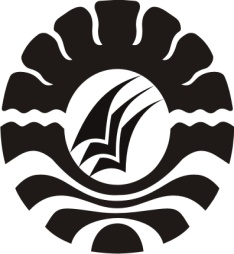 PENGARUH PENGGUNAAN MEDIA VIDEO PEMBELAJARAN DENGAN APLIKASI WONDERSHARE FILMORA TERHADAP HASIL BELAJAR  MATA PELAJARAN BIOLOGI PADA SISWA KELAS VIII SMPN 13 MAKASSARHASIL PENELITIANDiajukan untuk Memenuhi Sebagian Persyaratan Guna Memperoleh Gelar Sarjana Pendidikan pada Program Studi Teknologi Pendidikan Fakultas Ilmu Pendidikan Universitas Negeri MakassarOleh:ANNA ANRIANNA1341042001PROGRAM STUDI TEKNOLOGI PENDIDIKANFAKULTAS ILMU PENDIDIKANUNIVERSITAS NEGERI MAKASSAR2018